כיבוש יריחו (יהושע פרק ו)היכונו! היכונו! תחרות הסרטונים התקופתיים של הוליווד יוצאת לדרך!התחלקו לקבוצות של 4 תלמידים. בכל קבוצה חייב להיות לפחות נציג אחד שמכיר את תוכנות העריכה  photo story  או movie maker כל קבוצה אחראית על הפקת סרטון חדש שנושאו "כיבוש יריחו" ע"פ ספר יהושע פרק ו'.תוכלו לבחור את התקופה שבה הסרטון שלכם יוסרט, להתאים למאה ה-21, לימי הביניים לתקופת המקרא וכדומה.לפני שמסריטים, כל במאי מכין Storyboard = רצף של תמונות המראים את הסצנות העיקריות של הסרט.עליכם ליצור את ה- Storyboard שלכם, זאת אומרת, סדרה של לפחות 4 תמונות/סצנות שמספרות את "כיבוש יריחו". קראו שוב את הפרק והחליטו על לפחות 4 סצנות עיקריות.חלקו ביניכם את העבודה = כל תלמיד אחראי על לפחות סצנה אחת.בחרו כלי שבאמצעותו תצרו את הסצנות (שקופיות של PPT, צייר, קומיקס וכדומה)על כל תלמיד לחפש תמונות ברשת וליצור את הסצנה שלו. זכרו השתמשו בתמונות וחלקי תמונות שמתאימות את הסיפור לתקופה שבחרתם.הוסיפו לכל תמונה את ציטוט הפסוק המתאים מהפרק.חברו את 4 הסצנות יחד.תוכלו לבחור האם להקליט את עצמכם מקריאים את הפסוקים ו/או להוסיף מוזיקת רקע.הוסיפו שקופית אחת המסבירה את בחירתכם (לגבי התקופה, סגנון התמונות וכולי)שימרו את העבודה כסרטון קצר באמצעות ה- MovieMaker או PhotoStory (לא יותר מדקה).את הסרטון יהיה עליכם להעלות לאתר שיובא בהמשך.בכיתה נצפה בכל הסרטונים ונבחר את הסרטון ה...יצירתי ביותר, המדויק/תואם פרק ביותרהציון לעבודה זו יקבע על פי המחוון. לכן חשוב לעבור על המחוון לפני ההגשה ולסמן ב- √ את הקריטריונים שעמדתם בהם.מחווןקריטריוןציון מקסימאליבדיקה עצמית √ציון המורהבחירה מושכלת של הסצנות15מידת ההתאמה בין התקופה לתמונות שעשיתם בהם שימוש10ציטוט הפסוקים המתאימים לסצנה20שיתוף פעולה בין חברי הקבוצה10הנימוק לבחירה 20יצירתיות20עמידה בזמנים5סה"כ100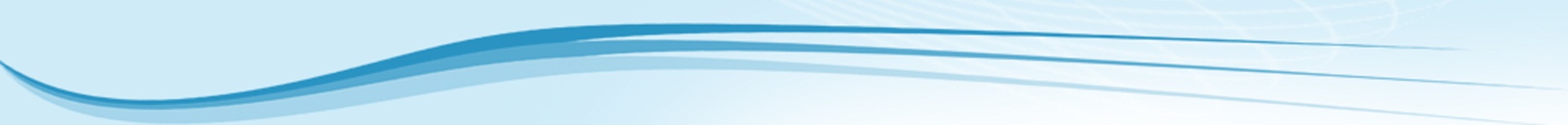 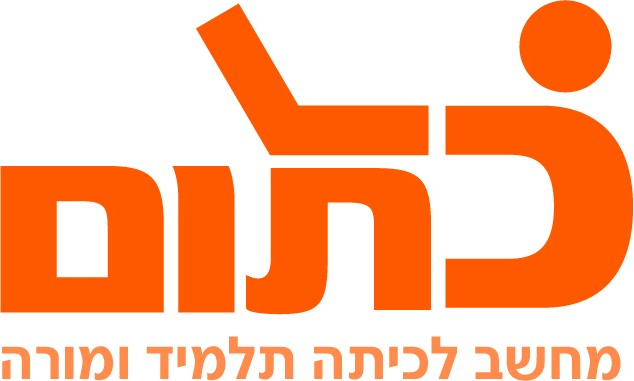 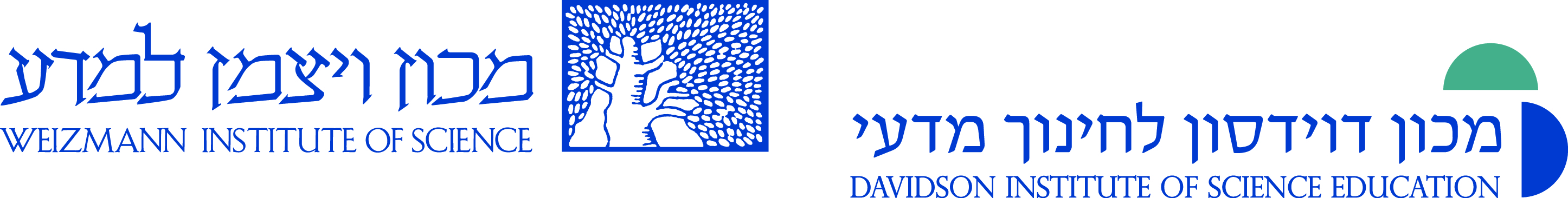 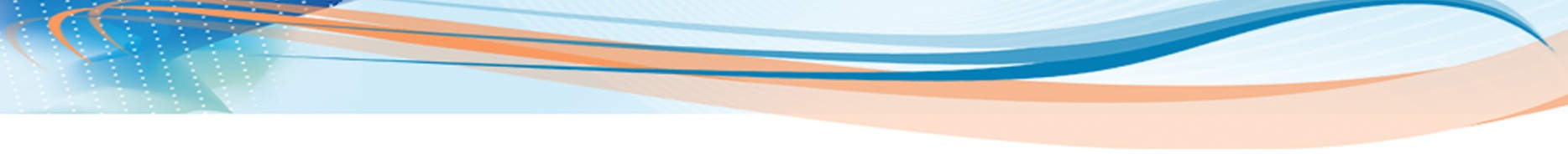 